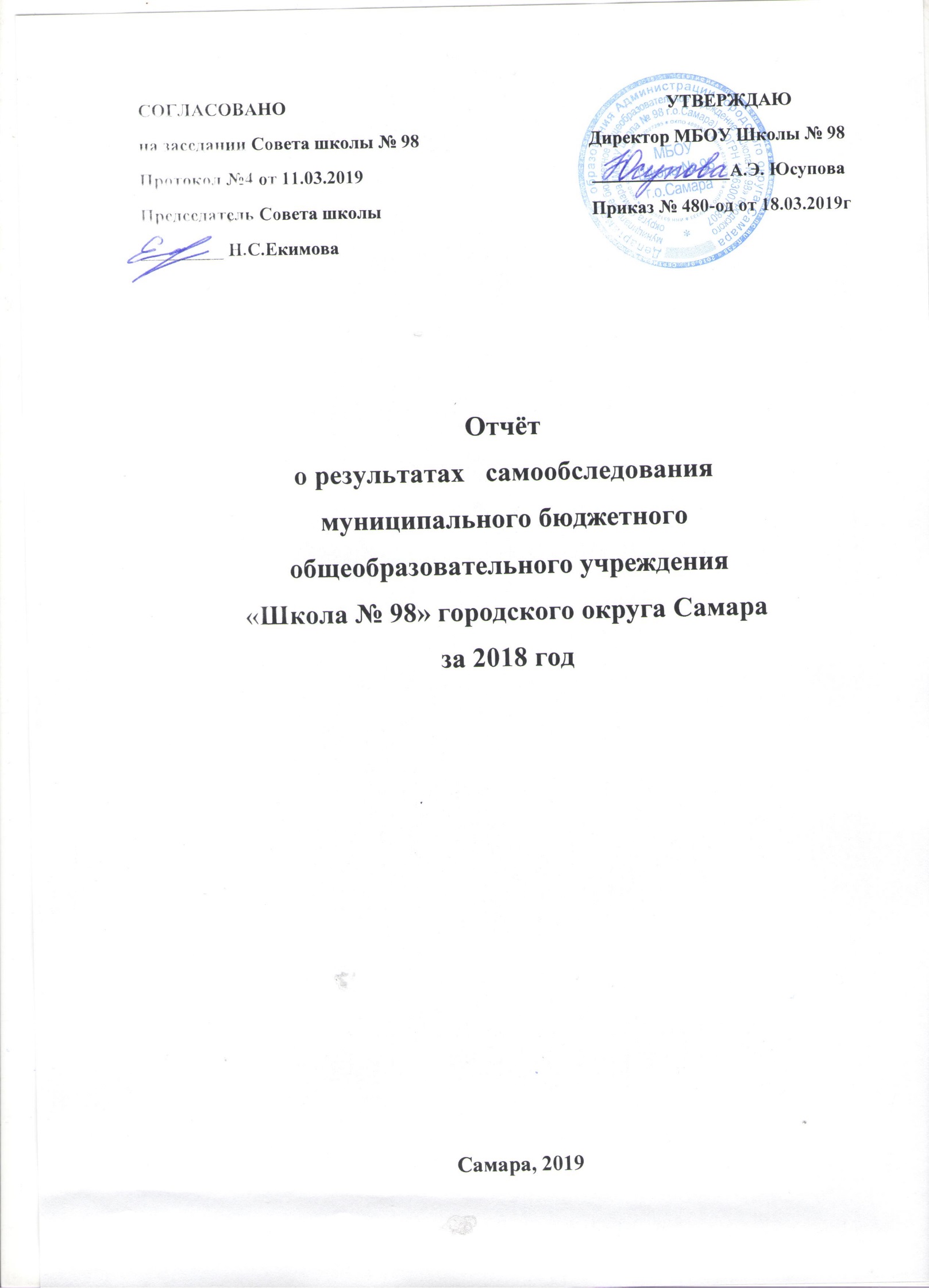 Самообследование деятельностимуниципального бюджетного общеобразовательного учреждения«Школа № 98» городского округа СамараОбщеобразовательная деятельностьПриложение к отчетуо результатах самообследования МБОУ Школа № 98 г.о. Самараза 2018 годСодержание I. Общие сведения об образовательной организации.Общая характеристика образовательной организации.Анализ контингента учащихся. II. Организационно-правовое обеспечение деятельности образовательной организации. III. Содержание образовательной деятельности.Качество подготовки выпускников.Итоги успеваемости по школе.3.3. Организация внеурочной деятельности IV. Воспитание и дополнительное образование; реализация программ дополнительного образования.Реализация воспитательной работыСистема дополнительного образования. Организация внеурочной деятельности. V. Кадровое обеспечение образовательного процесса: качественная характеристика педагогических кадров.5.1 Сведения о наличии квалификационных категорий.5.2. Сведения о прохождении педагогами курсовой подготовки VI. Научно-исследовательская, экспериментальная, инновационная деятельность.VII. Социально-психологическая поддержка образовательного процесса и его участников.VIII. Информационно-техническое оснащение образовательного процесса.Обеспечение	учебно-воспитательного	процесса	в	рамках	библиотечного	и информационно - библиографического обслуживания учащихся и педагогов.Формирование у школьников информационной культуры и культуры чтения.Оснащённость компьютерной, цифровой, копировально-множительной техникой. IX.	Анализ	материально-технического,	информационно-методического,	учебно- лабораторного оснащения образовательного процесса.Материально-техническое обеспечение образовательного процесса.Учебно-методическое обеспечение образовательного процесса.Информационное обеспечение образовательного процесса. X.	Сохранение	физического	и	психического	здоровья	детей.	Результативность реализации здоровьесберегающих технологий в образовательном процессе. XI. Результаты социологического исследования общественного мнения о качестве образования в образовательной организации. XII. Выводы I. Общие сведения об образовательной организации.1.2.Анализ контингента учащихся.  1.2.1.     Наполняемость по классамНаполняемость школы в динамике по годам:II. Организационно-правовое обеспечение деятельности образовательной организации.2.1.Конституция Российской ФедерацииЗакон РФ «Об образовании в Российской Федерации» от 29 декабря 2012 г. N273-ФЗ3.Распоряжение Правительства Российской Федерации от 22 ноября 2012 № 2148-р "Об утверждении государственной программы Российской Федерации "Развитие образования" на 2013-2020 годы"Приказ Министерства образования и науки Российской Федерации от 29 августа 2013 г. N 1008 г. Москва "Об утверждении Порядка организации и осуществления образовательной деятельности по дополнительным общеобразовательным программам"Распоряжение Правительства Российской Федерации от 4 сентября 2014 г. N 1726-р «Об утверждении Концепции развития дополнительного образования детей»Распоряжение Правительства Российской Федерации от 02.12. 2015 г. N 2471-р«Об утверждении Концепции информационной безопасности детей»Проект «Межведомственная программа развития дополнительного образования детей в Российской Федерации до 2020 года»СанПиН 2.4.4.3172-14 "Санитарно-эпидемиологические требования к устройству, содержанию и организации режима работы образовательных организаций дополнительного образования детей" от 04.07. 2014 года N 41Распоряжение Правительства РФ от 30 декабря 2012 г. № 2620-р « Об утверждении Плана мероприятий ("дорожная карта") "Изменения в отраслях социальной сферы, направленные на повышение эффективности образования и науки"Методические рекомендации от 1 июля 2014 г. № ВК-102/09вн по решению задачи увеличения к 2020 году числа детей в возрасте от 5 до 18 лет, обучающихся по дополнительным образовательным программам, в общей численности детей этого возраста до 70-75 процентовПРИКАЗ Министерства образования и науки Российской Федерации от 9 ноября 2015 г. N 1309 «ОБ УТВЕРЖДЕНИИ ПОРЯДКА ОБЕСПЕЧЕНИЯ УСЛОВИЙ ДОСТУПНОСТИ ДЛЯ ИНВАЛИДОВ ОБЪЕКТОВ И ПРЕДОСТАВЛЯЕМЫХ УСЛУГ В СФЕРЕ ОБРАЗОВАНИЯ, А ТАКЖЕ ОКАЗАНИЯ ИМ ПРИ ЭТОМ НЕОБХОДИМОЙ ПОМОЩИ»Письмо Министерства образования и науки Российской Федерации от 29 марта 2016 г. N ВК – 641/09 о направлении «Методических рекомендаций по реализации адаптированных дополнительных общеразвивающих программ, способствующих социально-психологической реабилитации, профессиональному самоопределению детей с ограниченными возможностями здоровья, включая детей-инвалидов, с учетом их особых образовательных потребностей»13.Приказ Министерства образования и науки Российской Федерации от 14 июня 2013 N462 "Об утверждении Порядка проведения самообследования образовательной организацией"Приказ Министерства образования и науки Российской Федерации от 10 декабря 2013 г. № 1324 «Об утверждении показателей деятельности образовательной организации, подлежащей самообследованию»Приказ Министерства здравоохранения и социального развития Российской Федерации от 26 августа 2010 года N 761н «Об утверждении Единого квалификационного справочника должностей руководителей, специалистов и служащих, раздел "Квалификационные характеристики должностей работников образования"Постановление Правительства Российской Федерации от 8 августа 2013 г. N  678 г. Москва "Об утверждении номенклатуры должностей педагогических работников организаций, осуществляющих образовательную деятельность, должностей руководителей образовательных организаций"Приказ Министерства образования и науки Российской Федерации от 7 апреля 2014 г. N 276 г. Москва "Об утверждении Порядка проведения аттестации педагогических работников организаций, осуществляющих образовательную деятельность "Постановление Правительства Российской Федерации от 18 апреля 2012 г. N 343 г. Москва "Об утверждении Правил размещения в сети Интернет и обновления информации об образовательном учреждении"Постановление Правительства Российской Федерации от 10 июля 2013 г. "Об утверждении Правил размещенияна официальном сайтеобразовательной организации в информационно-телекоммуникационной сети "Интернет" и обновления информацииоб образовательной организации"Приказ Рособрнадзора от 29 мая 2014 N 785 "Об утверждении требований к структуре официального сайта образовательной организации в информационно-телекоммуникационной сети "Интернет" и формату представления на нем информации»Приказ Министерства образования и науки Российской Федерации от 25 октября 2013 г. N 1185 г. "Об утверждении примерной формы договора об образовании на обучение по дополнительным образовательным программам"Устав образовательной организации, утвержденный приказом Департамента управления имуществом городского округа Самара № 748 от 10.12.2015 г.,23.Локальные      акты	школы в части содержания образования, организации образовательного процесса, прав обучающихся имеются.2.2. Управление школой.Управление школой строится на принципах единоначалия и самоуправления. Основными формами самоуправления являются:Совет школыПедагогический СоветОбщее собрание трудового коллективаСовет старшеклассниковТакже в школе действует родительский комитет, в состав которого входят представители от каждого класса.Деятельность каждого органа самоуправления регламентирована уставом и соответствующим локальным актом.Непосредственное управление школой осуществляет директор.Директор свои управленческие действия направляет на координацию деятельности управляющей команды, состоящей из его заместителей, председателей методических объединений, руководителей творческих групп, что позволяет повысить ответственность за результаты учебно-воспитательного процесса.Деятельность руководства школой определяется законом «Об образовании в РФ», Уставом ОО, основными образовательными программами НОО и ООО, планом работы, коллективным договором школы и должностными обязанностями каждогочлена администрации.Службы обеспечения: психолого-медико-педагогическая служба, библиотечная служба; санитарно-техническая служба.Комиссии: аттестационная, охраны труда, контроля за качеством питания. Имеющаяся структура соответствует задачам школы и её Уставу.Школа подключена к Интернету, имеет свой сайт, электронную почту.Идет постоянный процесс накопления информации и материалов по различным направлениям деятельности.Делопроизводство ведется в компьютерном варианте.Содержание образовательной деятельности.Качество подготовки выпускниковРезультаты выпускников по ступеням образования в течение трех последних лет (% успеваемости)Сведения об участии выпускников 9-х классов в государственной итоговой аттестацииРусский языкМатематикаОбществознаниеБиологияГеографияФизикаСведения об участии выпускников в ЕГЭКоличество учащихся 11-х классов, закончивших образовательное учреждение с медалью:Количество учащихся 9-х классов, закончивших образовательное учреждение с аттестатом особого образца:Применение эффективных образовательных технологий, возможность выбора предмета для итоговой аттестации, рост профессионального уровня учителей позволяют сделать вывод об оптимальном качественном уровне подготовки выпускников.Итоги успеваемости по уровням образования              Успеваемость и качество необходимо повысить.Организация внеурочной деятельности обучающихсяВ истекшем году с целью создания условий для раскрытия и развития творческих способностей, гражданского самоопределения и самореализации, гармонизации потребностей обучающихся в интеллектуальном, нравственном, культурном и физическом развитии организованы внеурочные занятия для обучающихся основной школы.  План внеурочной деятельности для 5-9 классовРезультаты мониторинга качества формирования культуры исследовательской деятельности обучающихся.Воспитание и дополнительное образование; реализация программ дополнительного образования.               Дополнительное образование школы строилось в тесном сотрудничестве с ЦДТ «Луч», детским спортивным центром «Саксор», МБУ «СШОР №11» г.о.Самара. Целью организации дополнительных занятий является создание благоприятных условий для социализации обучающихся их интеллектуального и творческого развития, а также укрепления физического и психического здоровья Общий охват детей услугами дополнительного образования в школе и вне школы за 2018г. составил 45 % от общего количества обучающихся. Программы дополнительного образования имеют следующие направления:•	Художественно – эстетическое (танцы).•	Декоративно – прикладное (дизайн, квилинг)•	Физкультурно – спортивное ( самбо,сумо,шахматы,).Реализация воспитательной работыВ основе воспитательной работы школы лежала совместная творческая деятельность детей и взрослых по следующим направлениям: 1. Гражданско-патриотическое воспитание. 2. Духовно-нравственное воспитание. 3. Экологическое воспитание. 4. Воспитание культуры здорового образа жизни. 5. Художественно-эстетическое воспитание. 6. Профориентационная работа. 7. Школьное самоуправление. В рамках Гражданско-патриотического воспитания были проведены:  Тематические классные часы, уроки мужества.  Участие в городской акции «Бессмертный полк». Акция «Письмо Ветерану».  Акция «Георгиевская лента». Возложение цветов к Стелле. Акция «Линейка Памяти». Урок мужества «Иду на таран» ,посвященный 100-летию со дня рождения Героя Советского Союза Виктору Талалихину.  Участие в игре – путешествие «Город трудовой и боевой славы» Участие в Параде Победы и Параде памяти, посвященному военному параду в г.Куйбышеве в 1941 г. Участие в конкурсах рисунков и сочинений «Оружие Победы»В рамках правового просвещения проведены:  Классные часы по изучению правил дорожного движения; инструктажи по правилам поведения в школе: столовой, кабинете, на перемене.  По правилам поведения во время посадки в автобус и в автобусе.  В 1-4 кл, провели беседы по ПДД «Безопасный маршрут при следовании в школу и обратно»  Составляли схемы безопасности маршрутов движения детей - первоклассников в школу.  Провели викторины по безопасности дорожного движения на классных часах в 5-8кл.  В сентябре с 1-11кл. провели классные часы на тему: «Правила поведения в ОУ. Устав ОУ»; «Ответственность и безопасность. Что прячется за этими словами?».  Участие 10 и 11 кл. в круглом столе «Выборы Президента школы»  Правила личной безопасности; в 10-11 кл. «Закон обо мне. Мне о законе»: Твоя уличная компания. Как попадают в преступную группу?   12 декабря День Конституции России. Кл. час «Главный закон государства. Что я знаю о Конституции».  Участие в акции «Подросток» и в «Неделе безопасности».   На общешкольном родительском собрании проведена беседа «Права и обязанности школьников и их родителей». Так же в рамках гражданско - патриотической работы в школе действует музей «История школы».   Ежегодно происходит развитие школьного музея, который был паспортизирован 26 марта 2007 года.    В этом году музей выполнил свою работу на 75%: не все, что было запланировано проведено. Актив музея включает 10 учеников из 9 класса и 5 учеников из 6 класса. Совместно были организованы и проведены обзорные и тематические экскурсии, уроки мужества, выставки и игры для учащихся 1-11 классов, а также гостей. Администрацией школы организованы и проведены торжественные линейки, открытые уроки и другие мероприятия, посвященные памятным датам в истории России.   Учащиеся посещали не только городские музеи, но и музеи за пределами города, изучая его историю и не только.   На данном этапе музей ведет активную работу в целях пополнения фонда школьного музея, привлечению большего числа активистов музея, а также популяризацию посещения музеев большим количеством учащихся школы.            В школе с сентября 2018г. работает военно – спортивный клуб «Зубчаниновец» под руководством Орлянской Е.А.Основной целью ВСК «Зубчаниновец» является начальный курс военной подготовки и формирование героико-патриотического мировоззрения учащихся.Задачами по реализации целевой установки стали:- сформировать у подростков позитивное отношение к военно-патриотической деятельности (активное участие в "Дне защитника Отечества", проведение экскурсий, уроков мужества, смотров строя и песни);-  прививать и развивать потребность к здоровому образу жизни через физическую культуру, спорт и туризм (участие в мероприятиях «За здоровый образ жизни», участие в спортивных соревнованиях между школами района, области);-  развивать и совершенствовать навыки действий в экстремальных условиях, во время ДТП и при пожарах, подготовка по основам военной службы в ВС РФ (сборы в МАУ Центр «Юность», областная военно – спортивная игра «Ураган», военно – спортивная игра «Зарница»).В рамках Духовно-нравственного воспитания проводились:   классные часы и мероприятия, направленные на формирование устойчивой нравственной позиции учащихся;   патриотической и нравственной направленности: День памяти погибших в Беслане, линейка «День солидарности в борьбе с терроризмом».  Участвовали в декаде, посвященной Дню Победы ВОВ, поздравляли педагогических работников с «Днем Учителя», пожилых людей с «Днём пожилого человека».  Традиционно в школе проводится празднование Дня Матери, для мам был подготовлен праздничный концерт. Также были организованы фотовыставки, рисунки, конкурс стихов, газет. В конкурсе рисунков «Мамины глаза» активное участие приняли учащиеся начальных классов. В рамках экологического воспитания были организованы и проведены следующие мероприятия:  Участие в «Гагаринском субботнике». Участие в городской экологической акции «Зеленый автобус». Участие в городском субботнике «Парки города» (уборка сквера А.Невского).  Круглый стол «Экологическая обстановка в Самарской области».  Акция «Пожиратели незаконной рекламы» (ликвидация незаконно размещённой рекламы). Беседа: «Мир здоровья».  Агитационные листовки «Мы – здоровое поколение!».  Классный час «Интересно о полезном». Традиционно школьники принимают активное участие в месячнике по благоустройству города: городские субботники; городские волонтерские экологические акции; озеленение пришкольной территории. Воспитание культуры здорового образа жизни В рамках пропаганды здорового образа жизни в школе действует волонтерский отряд Волонтеры – медики «ProДобро» под руководством учителя английского языка Романовой О.В.Волонтеры-медики оказывают помощь персоналу медучреждений, сопровождают спортивные и массовые мероприятия, повышают уровень медицинской грамотности населения, содействуют развитию донорства крови и популяризации здорового образа жизни, ведут профориентационную работу среди школьников. 29 сентября 2018г. руководитель сектора ЗОЖ ВОД «Волонтеры – медики» Степанова В.А. и директор МБОУ Школы № 98 г.о.Самара Юсупова А.Э. подписали договор о создании на базе школы « Школьного Волонтерского отряда «Волонтеры – медики».- В школе прошли цикл уроков «Создай свой волонтерский отряд»,Участники 8-10 класс.- Акция «День сердца».- Проведены лекции на тему: «ЗОЖ», «Профилактика гиподинамии», «Оказание доврачебной помощи»;- Форсайт – сессия «Мир без табака», приуроченная к Всемирному дню отказа от курения.- Совместно с ГБОУ школой – интернатом им. И.Е. Егорова  г. Новокуйбышевска был организован сбор пластиковых крышек.- Проведен тренинг по профилактике ВИЧ – инфекций и СПИДа.- Отряд «ProДобро» приняли участие и победили в конкурсе видеороликов в рамках празднования Национального дня добровольцев в Москве.В целях распространения и пропаганды здорового образа жизни в течение учебного года были проведены следующие мероприятия: - Участие в «Кроссе нации».  - Внутришкольные «Веселые старты» для учащихся 2-4, 5-6-х классов.- Учимся кататься на коньках. Были организованы и проведены спортивные переменки и флешмоб «Мы – здоровое поколение».  Классный час «Формула здоровья». Классный час «Интересно о полезном».  В рамках Всероссийской акции, посвященной безопасности школьников в сети интернет, были проведены беседы с обучающимися. Беседа «Безопасный Новый год: «Пиротехника и последствия шалости с пиротехникой». В целях недопущения гибели детей в период весеннего половодья, с учетом складывающихся гидрометеорологических условий, классными руководителями были проведены беседы. Беседа - диалог «О пользе физических нагрузок».  Агитационные листовки «Мы за ЗОЖ». Проводились конкурсы рисунков, отражающих тематику ЗОЖ. Диспут, посвященный проблеме алкоголизма «Давайте задумаемся!» 8-11 кл. Участие с представителями органов системы профилактики, законодательной и исполнительной власти, в городском антинаркотическом уроке «Действуй во имя жизни!». В рамках общешкольных мероприятий по предупреждению детского дорожно-транспортного травматизма проведены следующие мероприятия:  Беседы по ПДД «Безопасный маршрут при следовании в школу и обратно». Составление схем безопасности маршрутов движения детей -первоклассников в школу.  Вклеены памятки в дневники «Ребята, соблюдайте ПДД».  Оформлены уголки по безопасности дорожного движения в рамках месячника «Внимание, дети!».   Проведены инструктажи о правилах поведения в автобусе, о необходимости применения ремней безопасностей. На протяжении нескольких лет в школе работает отряд ЮИД, в котором занимаются учащиеся 5-10 классов ответственным за организацию работы по ПДД с обучающими и родителями является Кузнецова М.А. В рамках Художественно-эстетического воспитания проводились праздники:   1 сентября «День Знаний».  Организация и проведение концерта для жителей микрорайона 18 марта 2018г. Были проведены различные мероприятия, посвященные Дню пожилого человека; Дню Матери. с 29 сентября по 3 октября в школе были проведены мероприятия, посвященные празднованию Дня учителя: классные часы,  выставка плакатов-поздравлений,  праздничный концерт «С Днем учителя!». Новогодние праздники, вечера.   «Посвящение в первоклассники». Праздничный концерт к 8 марта.  Новогоднее представление у елки для детей с 1 по 4 классы.  «Масленица». Проведение праздника «Последний звонок».  Торжественное вручение аттестатов выпускникам  9-х, 11-х классах. Оформление школы к праздникам.  Выставка детских рисунков и плакатов «Мы за здоровый образ жизни».  «Поздравление с Днем учителя», «Подарок маме».  Участие в районных и городских акциях: «Дети против наркотиков», «Внимание: дети!» и.т.д. Профориентационная работа В рамках этого направления в течение учебного года классные руководители 8-11 классов проводили мероприятия, связанные с выбором профессии и правильного поведения в обществе: беседы, классные часы «Лучшие в профессии», «Имидж делового человека». Были организованы встречи и профориентационные беседы  с сотрудниками и  студентами из СУЗов Самарской области: «Самарский металлургический колледж»,  «ПСЭК им.Мачнева», «Самарский энергетический колледж», «Самарский государственный колледж сервисных технологий и дизайна», «Самарский торгово – экономический колледж», «Самарский машиностроительный колледж».Учащиеся 7-9 классов прошли обучение по профориентационной программе «ЛюбиДелай».Школьное самоуправление С каждым годом совершенствуется система ученического самоуправления в школе. Ученическое самоуправление - это режим протекания совместной и самостоятельной жизни, в которой каждый ученик может определить свое место и реализовать свои способности и возможности. В школе активно работает Совет школы, в который входят учащиеся 5-11 классов. Заседания Совета проводятся не реже 1 раза в полугодие. За учебный год было проведено 4 заседаний Совета. Были рассмотрены следующие темы: выборы актива школы, распределение поручений, утверждение плана; заседания по организации праздников и внеклассных мероприятий, участие в конкурсах и другое. Показателем эффективности реализации задачи по повышению роли органов ученического самоуправления является рост активности, инициативы, творчества детей всех звеньев. Органы ученического самоуправления являются действенной помощью педагогическому коллективу и администрации школы в вопросах организации досуга учащихся, создания здорового психологического климата в детской среде, профилактики правонарушений. Выпуск школьный газеты. Праздники «День учителя», «День пожилого человека», новогоднее оформление школы, поздравление учащихся начальной школы с Новым годом,«8 Марта», «Масленица» и т.д. Организация и проведение спортивных переменок и флешмобов «Мы – здоровое поколение», переменки «Мы за ЗОЖ»; В рамках школьного самоуправления в школе действует Школьная служба примирения.Школьная служба медиации МБОУ Школы № 98 «Диалог» создана в сентябре 2017 года. Служба медиации действует на основании действующего законодательства, Положения о школьной службе медиации. Целью деятельности школьной службы медиации является социальная реабилитация участников внутришкольных конфликтных ситуаций.За 2018г. школьной службой медиации было рассмотрено 18 конфликтных ситуаций. 17 случаев наши медиаторы смогли решить положительно и только один из случаев ребята не смогли решить самостоятельно. - Координатор ШСМ проводила тренинги и занятия с юными медиаторами в течении года 4 раза.- Лекция в 5-х классах на тему: «Значение межличностного общения. Функции и стили общения.- Тренинговое занятие по регулированию конфликтов в 5 классах.- Практикум. Правила поведения в конфликте(6кл.).- Практикум. Межличностное общение и тревожность (7 кл).- Тренинговое занятие. Конструктивные и деструктивные формы общения.(9 кл).- Тренинговое занятие «Конфликт и общение»(8 кл.).В течении года были проведены следующие мероприятия:-  Классные часы: «Давайте жить дружно!», «Друг. Дружба», «Что такое толерантность», «Семейные традиции»,  «Дружба и взаимоотношения в коллективе», «Общественные дела – путь к взаимопониманию», «Если в семье конфликт», «Моя семья».- беседы с учащимися: «Уважай старость», «Права ребёнка», «Права и обязанности подростков», «Поведение в общественных местах», «Я и мой мир». - Родительские собрания: «Право ребёнка на защиту от всех форм жестокого обращения» (лекция), «Наши дети нуждаются в защите» (памятка), «Права и обязанности детей и родителей в детско-родительских взаимоотношениях в семье», «Если в семье конфликт», «Профилактика жестокого обращения с детьми», «Нравственные аспекты здоровой семьи».-Проведение социально-информационного мероприятия, посвященного Международному дню толерантности «Что значит быть другом».Профилактика правонарушений.Согласно плану воспитательной работы, в целях предупреждения и профилактики правонарушений и употребления ПАВ среди детей и подростков на протяжении всего учебного года в школе велась работа по выявлению несовершеннолетних, находящихся в социальноопасном положении, а также учащихся, не посещающих или систематически пропускающих по неуважительным причинам занятия:  составлялись списки;  своевременно ставились такие дети на внутришкольный контроль;  велась работа по устранению причин, условий и обстоятельств, способствующих совершению правонарушений несовершеннолетними;  велось обследование жилищно-бытовых условий учащихся, находящихся в социально-опасном положении, составлялись акты. Разработан план по профилактике правонарушений, включающий мероприятия по правовому воспитанию, профилактике вредных привычек, пропаганде здорового образа жизни. Индивидуально-профилактическая работа с несовершеннолетними проводилась администрацией школы с привлечением при необходимости представителей правоохранительных органов. Классными руководителями проводилась работа в этом направлении с учащимися и их родителями - классные часы, беседы по профилактике правонарушений. Ежемесячно, в течение года проводятся заседания школьного Совета профилактики, на котором рассматриваются текущие вопросы, вопросы постановки учащихся на внутришкольный учет, снятия с учета. Все учащиеся, находящиеся в трудном социальном положении были заняты в кружках и секциях. Администрацией школы регулярно совершались рейды в неблагополучные семьи плановые и внеплановые, совместно с инспектором ОДН.Воспитательно – профилактическая работаПо информации о состоянии преступности и правонарушений среди учащихся МБОУ Школа №98 Отдела полиции №1 Пункта полиции№11 Управления МВД России по городу Самаре за 2018 года:- за	совершение	общественно-опасных	деяний	до	достижения	возраста	уголовной ответственности привлечены - 0 учащихся;за распитие спиртных напитков задержан 0 учащихся.Сравнительный   анализ	свидетельствует об эффективности системы работы педагогического коллектива по данной проблеме:На профилактический учёт школы за 2018 год поставлено 2 учащихся, из нихза	совершение	общественно-опасных	деяний	до	достижения	возраста	уголовной ответственности - 2 подростка.На профилактическом учёте школы 1 семья, в которых дети находятся в социально- опасном положении.За отчётный период времени проведено 12 советов профилактики, заслушано 7 подростков, 8 родителей. Администрацией школы направлено в административные органы и в ОДН 8 информаций. Инспектором ОДН Фроловой Н.Ю. совместно с заместителем директора по ВР Кузнецовой М.А., классными руководителями в системе проводится индивидуально коррекционная работа с детьми «группы риска».Согласно циклограмме работы по профилактике безнадзорности, правонарушений, наркомании, токсикомании и алкоголизма среди несовершеннолетних, обучающихся в МБОУ Школа №98, за данный период времени проведено большинство запланированных мероприятий, направленных на формирование здорового образа жизни в подростковой и молодежной среде.V. Кадровое обеспечение образовательного процесса: качественная характеристика педагогических кадров.5.1 Сведения	о	наличии	квалификационных	категорий	педагогических работников школы5.2. Сведения о прохождении курсовой подготовкиОбразовательная организация полностью укомплектована педагогическими кадрами, уровень образования педагогических работников соответствует требованиям занимаемых должностей. Повышение квалификации педагогических работников осуществляется на основе перспективного плана курсовой подготовки с учётом запросов педагогов, результатов их педагогической деятельности, с учётом целей и задач, стоящих перед ОО.Через систему ПК прошли 17 педагогов, что составляет 100 % педагогического коллектива.VI.	Социально-психологическая	поддержка	образовательного	процесса	и	его участников.С целью создания в МБОУ Школе №98 комфортной развивающей образовательной среды, гарантирующей охрану и укрепление физического, психологического и социального здоровья обучающихся налажено взаимодействие с РПСЦ. Психологом центра в истекшем учебном году осуществлялось психолого-педагогическое сопровождение реализации в нашем образовательном учреждении образовательных программ, реализации ФГОС, психолого- педагогическое сопровождение обучающихся в рамках жизненного самоопределения, а так же в адаптационный, предкризисный и кризисный периоды. С учащимися «группы риска была выстроена       индивидуальная       психологическая  работа  по  профилактической программе«Формирование  социальных  установок  на  здоровый  образ жизни». В	феврале - марте	вшколе проведена акция «Внимание, подросток!» Акция проводилась с целью профилактики суицидального поведения среди учащихся. Во время проведения акции с целью формирования позитивного отношения к жизни были проведены: психологические беседы ,психологический тренинг на создание положительного фона настроения, на выработку умения решать конфликтные ситуации.Акция направлена на оказание помощи ученикам, находящимся в кризисных ситуациях, даны рекомендации по снятию психического напряжения.Проведены общешкольные родительские собрания на тему: «Особенности подросткового возраста», «Подростковый суицид» .Родителям даны рекомендации по выстраиванию диалога в детско- родительских отношениях.С учащимися выпускных классов 9-11 классов проведены занятия тренинги по психологической подготовке к ЕГЭ.VII. Информационно-техническое оснащение образовательного процесса.Современное ИКТ широко и эффективно используется в деятельности ОО, включая такие ее виды, как урочная и внеурочная.Учебно-методическое и информационное оснащение образовательного процесса обеспечивает возможность:   реализации индивидуальных образовательных планов обучающихся,  осуществления их самостоятельной образовательной деятельности;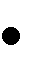    ввода русского и иноязычного текста, распознавания сканированного текста; создания текста на основе расшифровки аудиозаписи; использования средств орфографического и синтаксического контроля русского текста и текста на иностранном языке; редактирования и структурирования текста средствами текстового редактора;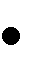    записи и обработки изображения (включая микроскопические, телескопические и спутниковые изображения) и звука при фиксации явлений в природе и обществе;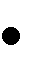    создания и использования диаграмм различных видов (алгоритмических, концептуальных, классификационных, организационных, хронологических, родства и др.),	специализированных	географических	и	исторических	карт;	создания виртуальных геометрических объектов, графических сообщений с проведением рукой произвольных линий;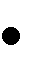    организации сообщения в виде линейного или включающего ссылки сопровождения выступления, сообщения для самостоятельного просмотра, в том числе видеомонтажа и озвучивания видеосообщений;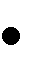    выступления с аудио-, видео- и графическим экранным сопровождением;   вывода информации на бумагу и т. п.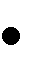 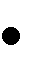    информационного подключения к локальной сети и глобальной сети Интернет, входа в информационную среду организации, в том числе через Интернет, размещения гипермедиасообщений в информационной среде образовательной организации;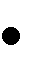    поиска и получения информации;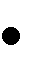    использования источников информации на бумажных и цифровых носителях (в том числе в справочниках, словарях, поисковых системах);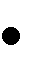    вещания (подкастинга), использования носимых аудиовидеоустройств для учебной деятельности на уроке и вне урока;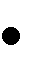    общения в Интернете, взаимодействия в социальных группах и сетях, участия в форумах, групповой работы над сообщениями (вики);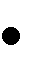 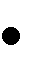 создания и заполнения  представления и анализа данных;   включения обучающихся в проектную и учебно-исследовательскую деятельность, проведения наблюдений и экспериментов, в том числе с использованием: учебного лабораторного оборудования, цифрового (электронного) и традиционного измерения, включая определение местонахождения; виртуальных лабораторий, вещественных и виртуально-наглядных моделей и коллекций основных математических и естественно- научных объектов и явлений;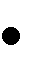    художественного творчества с использованием ручных, электрических и ИКТ- инструментов, реализации художественно-оформительских и издательских проектов, натурной и рисованной мультипликации;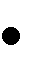    создания материальных и информационных объектов с использованием ручных и электроинструментов, применяемых в избранных для изучения распространенных технологиях (индустриальных, сельскохозяйственных, технологиях ведения дома, информационных и коммуникационных технологиях);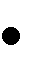    проектирования и конструирования, в том числе моделей с цифровым управлением и обратной связью, с использованием конструкторов; управления объектами; программирования;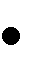    занятий по изучению правил дорожного движения с использованием игр, оборудования, а также компьютерных тренажеров;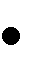    размещения продуктов познавательной, учебно-исследовательской и проектной деятельности обучающихся в информационно-образовательной среде образовательного учреждения;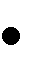    проектирования и организации индивидуальной и групповой деятельности, организации своего времени с использованием ИКТ; планирования учебного процесса, фиксирования его реализации в целом и отдельных этапов (выступлений, дискуссий, экспериментов);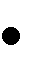    обеспечения доступа в школьной библиотеке к информационным ресурсам Интернета, учебной и художественной литературе, коллекциям медиаресурсов на электронных носителях, множительной технике для тиражирования учебных и методических тексто- графических и аудиовидеоматериалов, результатов творческой, научно- исследовательской и проектной деятельности обучающихся; проведения массовых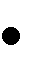 нения баз данных, в том числе определителей.Учебно-методическое обеспечение включает в себя: учебники, учебные пособия, рабочие тетради, справочники, хрестоматии, цифровые образовательные ресурсы, методические пособия для учителей, сайты поддержки учебных курсов, дисциплин и т.п.Вариативная часть программы (учебные, развивающие курсы, внеурочная образовательная деятельность) сопровождается методическим обеспечением,цифровыми ресурсами, материалами для учащихся и педагогов и т.п.Библиотечный фонд укомплектован печатными изданиями основной учебной литературы по всем образовательным областям учебного плана.Фонд	дополнительной	литературы	включает	справочные	издания,	научно- популярные издания по предметам учебного плана и периодические издания.Для эффективного информационного обеспечения реализации ООП НОО и ООП ООО в МБОУ Школа № 98 сформирована информационная среда образовательной организации предоставляющая возможности для:   изучения и преподавания каждого общеобразовательного курса, реализации общеобразовательного проекта с использованием информационных и коммуникационных технологий (ИКТ) в формах и на уровне, возможных в современной школе и соответствующих современным образовательным приоритетам,  в объемах, увеличивающихся с ростом потребности учащихся;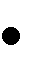    обеспечения прозрачности образовательного процесса для родителей и общества;   управления образовательным процессом в школе  с использованием ИКТ.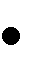 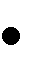 Для организации образовательного процесса в рамках реализации ООП OОО имеется необходимое информационно-техническое обеспечение:   наличие Информационной среды как системы обновляемых информационных объектов, в том числе цифровых документов, информационных источников и инструментов, служащей для: создания, хранения, ввода, организации, обработки, передачи, получения информации об образовательной деятельности.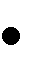    наличие сайта образовательной организации.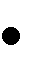 Все программные средства, установленные на компьютерах, лицензированы, в том числе операционные системы (Windows); имеется файловый менеджер в составе операционной системы; антивирусная программа; программа-архиватор; интегрированное офисное приложение, включающее текстовый редактор, растровый графический редактор, программу разработки презентаций, динамические (электронные) таблицы, систему управления базами данных; мультимедиа проигрыватель. Для управления доступом к ресурсам Интернет и оптимизации трафика используются специальные программные средства, контентные фильтры.IX.	Анализ	материально-технического,	информационно-методического,	учебно- лабораторного оснащения образовательного процесса.Материально-техническая база МБОУ Школа № 98 приведена в соответствие с задачами по обеспечению реализации основной образовательной программы, необходимого учебно- материального оснащения образовательного процесса и созданию соответствующей образовательной и социальной среды.Для этого в школе разработаны и закреплены локальным актом перечни оснащения и оборудования ОО. Критериальными источниками оценки учебно-материального обеспечения образовательной деятельности являются требования Стандарта.При реализации программы предусматриваются специально организованные места, постоянно доступные обучающимся и предназначенные для:общения (классные кабинеты, актовый зал, пришкольный участок);спортивных и подвижных занятий ( спортивная площадка на пришкольном участке, актовый зал);групповой работы (классные кабинеты, библиотека);индивидуальной работы (классные кабинеты, библиотека);демонстрации  своих  достижений  (классный уголок в	классном кабинете,	стена достижений «Наши достижения»);занятий внеурочной деятельностью (актовый зал, библиотека).Во всех помещениях школы, где осуществляется образовательная деятельность, обеспечивается доступ педагогов и учащихся к информационной среде учреждения.Кроме того, здание школы оборудовано:   Помещениями для питания учащихся (столовая на 54 места), а также для хранения и приготовления пищи обеспечивающими возможность организации качественного горячего питания, в том числе горячих завтраков.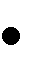    Медицинским – 1, процедурным – 1 кабинетами.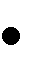    Административными и иными помещениями, оснащенными необходимым оборудованием, в том числе для организации учебного процесса.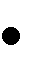    Гардеробы, санузлы, места личной гигиены.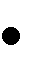 Учебные программы осваиваются учащимися школы в очной форме и в форме индивидуального обучения на дому.В школе реализуется кабинетная система обучения через сеть специализированных кабинетов по всем предметам учебного плана (15 кабинетов). Кабинетная система обучения оказывает положительное влияние на результаты педагогической деятельности:атмосфера кабинета, его внешний вид, оформление подготавливают обучающихся к восприятию материала; наличие в кабинете необходимого демонстрационного и лабораторного оборудования, наглядных пособий позволяют учителю более качественно и эффективно планировать и проводить учебные занятия.Педагоги школы создают необходимые условия для соблюдения норм и правил по охране труда, технике безопасности, СанПиН, пожарной безопасности, сохранения здоровья обучающихся при проведении учебных занятий и воспитательных мероприятий по предмету.МБОУ Школа № 98 самостоятельно оснащает учебные кабинеты и иные помещения в соответствии с примерными перечнями учебного и компьютерного оборудования и критериями минимального необходимого оснащения, утвержденными Министерством образования и науки Российской Федерации.МБОУ Школа № 98 имеет подключение к сети Интернет.В МБОУ Школа № 98 имеется недостаточное количество необходимое для использования ИКТ оборудования, отвечающее современным требованиям и обеспечивающее использование ИКТ:   в учебной деятельности;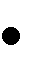    во внеурочной деятельности;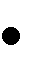    при измерении, контроля и оценки результатов обучения;   в административной деятельности.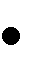 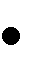 X. Сохранение физического и психического здоровья детей. Результативность реализации здоровьесберегающих технологий в образовательном процессе.10.1. Профилактикадетской девиантности и пропаганда здорового образа жизни.Классными руководителями в течение учебного года проведены единые тематические классные часы:-Будь здоров! (5-6 классы)Будущего может и не быть… (7-11 классы)«Небезвредный дым» (5-6 классы)«Иллюзия безопасности» (7-11 классы)«В Новый год без вредных привычек» (5-6 классы)«Смертельный микс из любопытства и доступности» (7-11 классы) Включение ребят в школьные социально-информационные мероприятия:«Жизнь без никотина»«Утренняя зарядка (100 уч.); Флешмоб «Ни слова про никотин» (130 уч.); Беседы «Минздрав предупреждал» (100 уч.);АУКЦИОН “За жизнь без табачного дыма» (160 уч.);«Забава для дураков» (профилактика электронных сигарет) (155) Квест-игра «Всё в твоих руках» (90 уч.);Квест  - игра  «Ступеньки здоровья» (280 уч.); День единых действий: «PRO здоровье» (380) Беседа «Алкоголь – причина дорожно-транспортных происшествий» (120) у Конференция "Здоровье нации в опасности"(78 уч.);Игра по станциям «Ступеньки здоровья» (235 уч.);Организованы и проведены спортивные мероприятия и соревнования, направленные на формирование здорового образа жизни в подростковой и молодежной среде: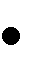 Легкоатлетический кросс «Золотая осень»;Всероссийский кросс нации – лыжная база «Чайка» п. Управленческий; Районные соревнования по футболу;Сдача норм ГТО;Первенство района по шахматам; Районные соревнования «Веселые старты»;Безопасное колесо;Всероссийский физкультурно – спортивный комплекс «Готов к труду и обороне» (ГТО); Осенний футбол;Первенство школы по шахматам;Первенство школы по подтягиванию из виса на перекладине..Организация горячего питания школьниковПитание учащихся осуществляется в соответствии с составленным графиком питания, утвержденным директором школы. График питания находится в столовой. Питание учащихся осуществляется в течение 3–х перемен в первую смену За каждым классом закреплены столы.Кроме обеденного зала в школе организована работа буфета, в котором учащиеся могут приобрести блюдо по выбору, выпечку, сок, йогурты, пирожные. Ежедневно услугами буфета пользуются более 47 человек.Горячим питанием охвачено 62% учащихся без учета свободного выбора.116 учеников получают дотационное питание.Образовательная организация создает условия, гарантирующие охрану и укрепление здоровья обучающихся.Обеспечено медицинское обслуживание обучающихся, в наличие лицензированный медицинский кабинет. Дети проходят плановое медицинское и стоматологическое обследование, получают неотложную медицинскую помощь.XI. Результаты социологического исследования общественного мнения о качестве образования в образовательной организации. С целью выявления объективной оценки деятельности школы по всем направлениям был проведен опрос родителей обучающихся основной и средней школы (181 человек из 338).Удовлетворённость родителей школой в целом:да 92%;	2. нет 2 %;	3. трудно сказать 6%.2. Уровень образования в школе соответствует современным требованиям:1.Да 72%;	2. Нет 7%;	3. затрудняюсь ответить 21%.3.Удовлетворённость следующими составляющими обучения:XII. Выводы:Результаты самообследования  МБОУ Школы № 98 г.о. Самара позволяют сделать выводы: содержание и качество подготовки  обучающихся и выпускников по основной общеобразовательной программе начального образования и общеобразовательной программе основного общего образования и среднего общего образования соответствуют  требованиям Государственных образовательных стандартов   и  показатели деятельности соответствуют виду учреждения – средняя общеобразовательная школа.Учащиеся 1-4, 5-9 классов в целом достигли  базового уровня освоения планируемых результатов обучения в рамках реализации ФГОС НОО и ООО.Здоровьесберегающие  технологии способствуют позитивной динамике состояния здоровья школьников.Современная материально-техническая база обеспечивает организацию  образовательной деятельности на всех уровнях обучения.Директор МБОУ Школы № 98_______________________/Юсупова А.Э./Отчёт размещён на сайте   образовательного учрежденияУстав образовательной организации, утвержденный приказом Департамента управленияимуществом городского округа Самара № 579 от 02.12.2015 г.,Локальные      акты	школы в части содержания образования, организацииобразовательного процесса, прав обучающихся имеются.1.ПоказателиЕдиницаизмерения1.Образовательная деятельность1.1.Общая численность учащихся3911.2.Численность учащихся по образовательной программеначального общего образования1861.3.Численность учащихся по образовательной программеосновного общего образования1771.4.Численность учащихся по образовательной программе среднего общего образования281.5.Численность/удельный вес численности учащихся, успевающих на «4» и «5» по результатам промежуточной аттестации, в общей численности учащихся118/301.6.Средний балл государственной итоговой аттестациивыпускников 9 класса по русскому языку28,21.7.Средний балл государственной итоговой аттестациивыпускников 9 класса по математике13,91.8.Средний балл единого государственного экзамена порусскому языку68,251.9.Средний балл единого государственного экзамена	поматематике35,71.10.Численность/удельный вес численности выпускников 9 класса, получивших неудовлетворительные результаты на государственной итоговой аттестации по русскомуязыку, в общей численности выпускников 9 класса1/3,11.11.Численность/удельный вес численности выпускников 9 класса, получивших неудовлетворительные результаты на государственной итоговой аттестации по математике,в общей численности выпускников 9 класса0/01.12.Численность/удельный вес численности выпускников 11 класса, получивших результаты ниже установленного минимального количества баллов единогогосударственного экзамена по русскому языку, в общей численности выпускников 11 класса0/01.13.Численность/удельный вес численности выпускников 11 класса, получивших результаты ниже установленного минимального количества баллов единогогосударственного экзамена по математике, в общей численности выпускников 11 класса0/01.14Численность/удельный вес численности выпускников 9 класса, не получивших аттестаты об основном общемобразовании, в общей численности выпускников 9 класса2/6,31.15Численность/удельный вес численности выпускников 11класса, не получивших аттестаты об среднем общем образовании, в общей численности выпускников11 класса0/01.16Численность/удельный вес численности выпускников 9 класса, получивших аттестаты об основном общем образовании с отличием, в общей численностивыпускников 9 класса2/6,31.17Численность/удельный вес численности выпускников 11 класса, получивших аттестаты о среднем общем образовании с отличием, в общей численностивыпускников 11 класса2/22,21.18Численность/удельный вес численности учащихся,принявших участие в различных олимпиадах, смотрах, конкурсах, в общей численности учащихся140/0,351.19Численность/удельный вес численности учащихся –победителей и призеров олимпиад, смотров, конкурсов вобщей численности учащихся, в том числе:40/10,21.19.1Регионального уровня6/1,51.19.2Федерального уровня1/0,251.19.3Международного уровня01.20Численность/удельный вес численности учащихся, получающих образование с углубленным изучением отдельных учебных предметов, в общей численностиучащихся           01.21Численность/удельный вес численности учащихся,получающих образование в рамках профильного обучения, в общей численности учащихся01.22Численность/удельный вес численности учащихся с применением дистанционных образовательных технологий, электронного обучения, в общей численностиучащихся01.23Численность/удельный вес численности учащихся врамках сетевой формы реализации образовательных программ, в общей численности учащихся01.24Общая численность педагогических работников, в томчисле:171.25Численность/удельный вес численности педагогических работников, имеющих высшее образование, в общейчисленности педагогических работников0/01.26Численность/удельный вес численности педагогических работников, имеющих высшее образование педагогической направленности (профиля), в общейчисленности педагогических работников17/1001.27Численность/удельный вес численности педагогических работников, имеющих среднее профессиональноеобразование, в общей численности педагогических работников0/01.28Численность/удельный вес численности педагогических работников, имеющих среднее профессиональное образование педагогической направленности (профиля), вобщей численности педагогических работников1/5,81.29Численность/удельный вес численности педагогических работников, которым по результатам аттестации присвоена квалификационная категория, в общейчисленности педагогических работников, в том числе:8/471.29.1Высшая4/241.29.2Первая4/241.30Численность/удельный вес численности педагогических работников в общей численности педагогических работников, педагогический стаж работы которыхсоставляет:1.30.1До 5 лет2/121.30.2Свыше 30 лет5/29,41.31Численность/удельный вес численности педагогическихработников, в общей численности педагогических работников в возрасте до 30 лет2/121.32Численность/удельный вес численности педагогических работников, в общей численности педагогическихработников в возрасте от 55 лет5/29,41.33Численность/удельный вес численности педагогических иадминистративно-хозяйственных работников, прошедших за последние 5 лет повышениеквалификации/профессиональную переподготовку по профилю педагогической деятельности или иной осуществляемой в образовательной организации деятельности, в общей численности педагогических иадминистративно-хозяйственных работников17/1001.34Численность/удельный вес численности педагогических и административно-хозяйственных работников, прошедших повышение квалификации по применению в образовательном процессе федеральных государственных образовательных стандартов, в общей численности педагогических и административно-хозяйственных работников17/1002.Инфраструктура2.1Количество компьютеров в расчете на одного учащегося26/6,62.2Количество экземпляров учебной и учебно-методической литературы из общего количества единиц хранения библиотечного фонда, состоящих на учете, в расчете наодного учащегося3311/8,52.3Наличие в образовательной организации системыэлектронного документооборотада2.4Наличие читального зала библиотеки, в том числе:да2.4.1С обеспечением возможности работы на стационарныхкомпьютерах или использования переносных компьютеровда2.4.2С медиатекойнет2.4.3Оснащенного средствами сканирования и распознаваниятекстовда2.4.4С выходом в Интернет с компьютеров, расположенных впомещении библиотекида2.4.5С контролируемой распечаткой бумажных материаловда2.5Численность/удельный вес численности учащихся, которым обеспечена возможность пользоваться широкополосным Интернетом (не менее 2Мб/с), в общейчисленности учащихся137/0,352.6Общая площадь помещений, в которых осуществляется образовательная деятельность, в расчете на одногоучащегося735/1,9Полное наименование в соответствии с Уставом:муниципальное бюджетное общеобразовательное учреждение «Школа № 98» городского округа СамараКраткое наименование в соответствиис Уставом:МБОУ Школа № 98 городского округа СамараСтатус ОУ:Юридическое лицоЛицензия Министерства образования инауки Самарской области:63Л01 № 0002807, №7074, от 03 марта 2017 г.срок действия бессрочноГосударственная аккредитация Министерства образования и наукиСамарской областиСвидетельство: 63А01 №0000890 от 27.04.2017Форма образования:Образовательная организация реализует образовательные программы начального общего, основного общего, среднего(полного) общегообразования.Форма обучения:Очная.(Для учащихся, нуждающихся в длительном лечении, на основании медицинских справок организовано индивидуальное обучение).Адрес школы:443050, Самара, ул. Транзитная,111Контактные телефоны:(846)9312943Е-mail:  MOU98@yandex.ruWeb:school98sam.ru№КлассУровеньпрограммКол-во уч.Инд.обуч.по ОПИнд.обуч.по АПОбуч.вклассепо АПВсего в классеНаправленность образовательных программ11 «А»общеобра-зовательный3210033ООП НОО21 «Б»общеобра-зовательный3400034ООП НОО32 «А»общеобра-зовательный2300023ООП НОО42 «Б»общеобра-зовательный2111124ООП НОО53 «А»общеобра-зовательный3600238ООП НОО64 «А»общеобра-зовательный3210134ООП НОО75 «А»общеобра-зовательный2600127ООП ООО85 «Б»общеобра-зовательный2000121ООП ООО96 «А»общеобра-зовательный1910020ООП ООО107 «А»общеобра-зовательный3310135ООП ООО118 «А»общеобра-зовательный3221136ООП ООО129 «А»общеобра-зовательный3421138ООП ООО1310«А»общеобра-зовательный1700017ФК  ГОС1411«А»общеобра-зовательный1010011ФК  ГОСГод2015201620172018Количество  классов13131314Количество учащихся326297338391Год2015201620172018Успеваемость93,098,592,099,9Качество знаний34,036,634,037,0ГодКол- во уча щих сяКол-во сдавав ших ГИА вновой формеСредни й баллКол-во получив ших «2»Кол-во получивш их «3»Кол-во получив ших «4»Кол-во получив ших «5»%успевае мости%качест ва2016-2017292629,806126100722017-201832328,2191489769ГодКол- во учащ ихсяКол-во сдававш их ГИАв новой формеКол-во получи вших«2»Кол-во получивш их «3»Кол-во получив ших «4»Кол-во получив ших «5»%успева емости%качес тва2016-2017292601681100382017-201832301415310056,2ГодКол- во учащ ихсяКол-во сдававш их ГИАв новой формеКол-во получи вших«2»Кол-во получивш их «3»Кол-во получив ших «4»Кол-во получив ших «5»%успева емости%качес тва2016-20172923012110100482017-20182802206078,621,4ГодКол- во учащ ихсяКол-во сдававш их ГИАв новой формеКол-во получи вших«2»Кол-во получивш их «3»Кол-во получив ших «4»Кол-во получив ших «5»%успева емости%качес тва2016-20172925012130100522017-20182701131305248,1ГодКол- во учащ ихсяКол-во сдававш их ГИАв новой формеКол-во получи вших«2»Кол-во получивш их «3»Кол-во получив ших «4»Кол-во получив ших «5»%успева емости%качес тва2016-2017000000002017-2018100010100100ГодКол- во учащ ихсяКол-во сдававш их ГИАв новой формеКол-во получи вших«2»Кол-во получивш их «3»Кол-во получив ших «4»Кол-во получив ших «5»%успева емости%качес тва2016-201729100101001002017-20182002001000Предмет2016-17 уч.год2016-17 уч.год2016-17 уч.год2017-2018 учебный год2017-2018 учебный год2017-2018 учебный год2017-2018 учебный годПредметКол-воуч.Сред. б.Более 80 б.Не прео доле ли мин. порогКол-воуч.Сред. б.Более 80 б.Не прео доле ли мин. порогРусский яз.127250968,220Литература362200000Математика(базовый уровень)12923091600Математика(профильный уровень)74630835,700Биология156000000Обществознан ие65820450,500Физика261100000Химия000024100История000025600Количество выпускников, получивших медаль% от общего количества выпускников222,2 %Количество выпускников, получивших аттестат особого образца% от общего количества выпускников 9-хклассов26,3% %Уровень образования% успеваемости% успеваемости% качества% качества2017201820172018Начальное общее образование (1-4 классы)99,7100,05249,6Основное общее образование (5- 9- классы)86,099,72536,6Среднее общее образование (10- 11 классы)100,0100,03425,0Итого:92,099,934,037,0Направления внеурочной деятельностиРеализуемая программа5кл.6кл.7кл.8кл.9кл.Спортивно-оздоровительноеТанцы11111Духовно-нравственноеМой край родной11111СоциальноеЮный патриот11111ОбщеинтеллектуальноеПутешествие в мир дизайна11111ОбщекультурноеМедиаторы11111ОбщекультурноеЯ артистом стать хочу11111ОбщекультурноеИТОГО66666Уровень участия в мероприятияхКоличество участниковКоличество победителей ипризеров% победителей и призеров от количестваучастниковРайонный, городской, региональный, всероссийский1404028,5Учебный годНа	учёте	в ОДНИз них за общественно-опасные деянияИз них задержаны за	распитиеспиртных напитков20174402018000ВсегоВысшаяквалификационная категорияI	квалификационная категория20172/11,7%1/5,8%20184/23,5%4/23,5%Материально-техническаябазаколичествоучебные кабинеты с рабочими местами обучающимися и педагогических15работников:- кабинет русского языка и литературы1- кабинет иностранного языка1- кабинет математики1- кабинет информатики и ИКТ1- кабинет географии и ОБЖ1- кабинет биологии1- кабинет физики1- кабинет химии1- кабинет ИЗО, музыки, технологии1- кабинет начальных классов6полностьюудовлетворенскорееудовлетворенскорее неудовлетворенсовсем неудовлетворентрудносказать1.качеством получаемых знанийребенком46,53412,32,84,42.требованиями учителей кусвоению материала обучающимися43,8408,61,46,23.характером сотрудничествародителей с педагогами школы41,3456,50,274.воспитательной работой43,441,47,51,26,55.степенью подготовленности выпускников школыкпоступлению в вузы23,430,310,24326.качеством преподавания, общейкультурой и компетентностью педагогических кадров34509257.отношением учителей иадминистрации школык ребенку42,351,32,912,58.организацией учебногопроцесса36,944,612,53,22.89.комфортностьюпсихологического климата47,743,63,5-5,210.уровнем дисциплины и безопасности условийпребывания в школедля жизни издоровья ребенка44,548,23,31,72,311. условия для доп. образования29,342,813,82,311,812.организацией питания23,743,7176,39,313.материально-техническойоснащенностью школы53,235,45,71,74Итого:39,3%42,3%8,7%2,1%7,6%